Министерство образования и науки Республики КазахстанЕвразийский национальный университет имени Л.Н. ГумилеваФилологический факультетКафедра русской филологииПРОГРАММАХМеждународнойнаучно-практическойконференциимолодыхученых«Нургалиевскиечтения-Х:НАУЧНОЕСООБЩЕСТВОСТУДЕНТОВХХI СТОЛЕТИЯ.ФИЛОЛОГИЧЕСКИЕНАУКИ»,посвященной25-летиюсодняоснованияЕвразийскогонациональногоуниверситетаимениЛ.Н. Гумилёва25-26  февраля 2021 годаНур-Султан, 2021Евразийский национальный университет имени Л.Н.ГумилеваФилологический факультетКафедра русской филологии ПРОГРАММАХМеждународнойнаучно-практическойконференциимолодыхученых«Нургалиевскиечтения-Х: НАУЧНОЕСООБЩЕСТВОСТУДЕНТОВХХI СТОЛЕТИЯ. ФИЛОЛОГИЧЕСКИЕНАУКИ»,посвященной 25-летиюсодняоснованияЕвразийскогонациональногоуниверситетаимениЛ.Н. Гумилёва25-26  февраля 2021 годаНур-Султан, 2021Организаторы: кафедра русской филологии ЕНУ имени Л.Н. Гумилева (г. Нур-Султан, Казахстан)Соорганизаторы: кафедра филологии Казахстанского филиала Московского государственного университета имени М.В. Ломоносова (г. Нур-Султан, Казахстан)кафедра русской литературы Института филологии Московского педагогического государственного университета (г. Москва, Россия)кафедра русского языка Гуманитарного института Северо-Кавказского федерального Университета (г. Ставрополь, Россия)кафедра славистики имени Петра Карамана Ясского университета (г. Яссы, Румыния)Институт восточнославянской филологии Силезского Университета (г. Катовице, Польша)Таганрогский институт имени А.П. Чехова (филиал) ФГБОУ ВО «РГЭУ (РИНХ)» (г. Таганрог, Россия)Казанский Федеральный университет (г. Казань, Татарстан, Россия)Анкарский университет социальных наук (г. Анкара, Турция)   НАУЧНЫЙ КОМИТЕТМесто проведения: г. Нур-Султан, ул.Кажымукана, 11, УЛК № 5, ауд. 218Платформа: ZoomНачалоработыконференции: 25февраля 2021 г. ,14.00час.Окончаниеработыконференции: 26февраля 2021 г.,18.00час.Формы работы: онлайн-конференцияВидеоматериалы об академике НАН РК РымгалиНургалиВыступления с докладами, участие в полемикеВозможно участие в качестве слушателя (без выступления)Заочное участие (публикация)Рабочие языки конференции: казахский, русский, английскийРаспорядок  работы конференции25февраля  2021 года 13.40 – 14.00 – регистрация участников конференции (подключение по ссылке)14.00 – 14.30 –  открытие конференции. Приветственные слова14.30 - 18.00 –  работа пленарного заседания конференции26 февраля 2021 года13.40 – 14.00– регистрация участников конференции (подключение по ссылке)14.00 – 17.30  –  работа секций конференции17.30 – 18.00 – заключительное пленарное заседаниеТайм-регламент работы конференции:Пленарные доклады – до 10минут Секционные доклады – до 7 минут Вопросы – до 5 минутОбсуждение – до 5 минутПланируется работа следующих секций:ОТКРЫТИЕ КОНФЕРЕНЦИИ14.00 - 14.30 час.Ссылка:Модераторы – Нургали К.Р., доктор филологических наук, профессор, заведующийкафедройрусскойфилологииЕНУимениЛ.Н.Гумилева(г.Нур-Султан,Казахстан)Видеоматериалы об академике НАН РК РымгалиНургалиВСТУПИТЕЛЬНОЕ СЛОВООнгарбаев Е.А., доктор юридических наук, профессор, проректор поучебной работе ЕНУ имени Л.Н. Гумилева (г. Нур-Султан,Казахстан)Бейсенбай А.Б., к.ф.н., доцент, декан филологического факультета ЕНУ имени Л.Н. Гумилева (г. Нур-Султан, Казахстан)Нургали К.Р., д.ф.н., профессор, заведующий кафедрой русской филологии ЕНУ имени Л.Н. Гумилева (г. Нур-Султан, Казахстан)ПРИВЕТСТВЕННОЕ СЛОВОКафедра русской литературы Института филологииМосковскогопедагогического государственного университета (г. Москва, Россия)Таганрогский  институт  имени  А.П.  Чехова(Филиал)ФГБОУ ВПО«РГЭУ (РИНХ)» (г. Таганрог, Ростовская обл., Россия)КафедрарусскогоязыкаГуманитарного института Северо-Кавказского Федерального университета (г. Ставрополь,Россия)Кафедра славистики имени Петра КараманаЯсскогоуниверситета имени А.И. Кузы (г. Яссы, Румыния)Институт восточнославянской филологии Силезскогоуниверситета (г. Катовице,Польша)Институт филологии и межкультурной коммуникации Казанского федерального университета (г. Казань, Россия)Кафедра филологии Казахстанского филиала Московского государственного университета имени М.В. Ломоносова (г. Нур-Султан, Казахстан)Анкарский университет социальных наук (г. Анкара,Турция)ПЛЕНАРНОЕ ЗАСЕДАНИЕ 14.30-18.00 Ісекция«ТЕОРИЯ И МЕТОДОЛОГИЯ НАУКИ О ЯЗЫКЕ И ЛИТЕРАТУРЕ»Ссылка:14.00-17.00Модераторы секции:Бейсенова Ж.С.,д.ф.н.,профессор ЕНУ им.Л.Н.ГумилеваХодус В.П., д.ф.н., профессор, заведующий кафедрой русского языка Гуманитарного института Северо-Кавказского Федерального университета Секретарь: 	Богданова Ю.В., магистр, преподаватель  ЕНУ им.Л.Н.ГумилеваОлжатаеваМ.А. ,магистрант 2 курса ЕНУ им. Л.Н. Гумилева (Казахстан), науч. рук. - д.ф.н., проф., академик Кирабаев С.С.Образ призрака в мифологии казахов и народов ВостокаГасымова Алина, магистрант 1 курсаКазанского (Приволжского) федерального университета, Института филологии и межкультурной коммуникации (Россия), науч. рук. – к.ф.н., доцент Корнеева Т.А.Дискуссионные вопросы в сфере одушевленности-неодушевленностиДжапашеваМадина, магистрант 1 курсаЕНУ им. Л.Н. Гумилева (Казахстан),  науч. рук. - кандидат филологических наук, доцент Шашкина Г.З.Изучение жанра романа на уроках русской литературы в современной школе КазахстанаАкбергеноваДаяна, студент 4 курса ЕНУ им. Л.Н. Гумилева(Казахстан),науч. рук. – маг., ст. преп. Толбаева Д.Е.Экфрасис в произведениях русских классиков: к истории вопросаҚұрманбековаАқжайық, Л.Н. Гумилев ат. ЕҰУ2 курс магистранты (Қазақстан), ғыл. жет.- Абай шығармаларындағы «Ер» және «Әйел» концептілеріШестаков Денис, аспирант 1 курсаСКФУ (Россия), науч. рук. - Компонентный анализ лексемы «дознание»Покалюхина Анна, магистрант 2 курсаСКФУ (Россия), науч. рук –проф. Сичинава В.В.Специфика языкового выражения цветовых оттенков в рекламных текстах косметических средствСе Дунсюэ, магистрант 2 курсаКФУ (Россия),  науч.рук.-д.ф.н., доц.ФайзуллинаН.И.Трудности усвоения категории вида глагола при изучении русского как иностранногоНикулина Ариана,студент 4 курса СКФУ (Россия), Гуманитарного института, науч.рук.– к.ф.н., доц.Пенина Т.П.ТЕМАШарапова Йолдыз,магистр 1 курса Казанского Федерального университета, Института филологии и межкультурной коммуникации (Россия), науч.рук.–к.ф.н., доц.Нагуманова Э.Ф.Актуализация национальных кодов при изучении лирики И.А. БродскогоКостина Александра,студент 4 курса Казанского Федерального университета (Россия), науч.рук.–д.ф.н., проф. Аминева В.Р.Жанр как критерий литературных иерархий» (на материале романов Ф.М. Достоевского «Братья Карамазовы» и Д.Н. Мамина-Сибиряка «Приваловские миллионы»ӘділханМәншүк,Л.Н.Гумилеватындағы ЕҰУ2-курс магистранты,ғыл. жет.-ф.ғ.к., проф.БайтанасоваҚ.М.ҚазіргіқазақәңгімелеріндегімекеншақмоделініңкөрінісіЧжанЛудань,магистрант2 курса КФУ,ИФиМК (Россия),науч.рук. - к.ф.н., доц.ФазлыеваЗ.Х.Агрессия как явление психологического и лингвистического анализаЧэнь Анди, магистрант 2 курса КФУ, ИФМК (Россия), науч.рук.- к.ф.н., доц. ФазлыеваЗ.Х.Определение многозначного слова в русском языкеКостюченко Елизавета,студент 1 курса ЕНУ им. Л.Н.Гумилева,науч.рук. – маг., ст. преп. Толбаева Д.Е.Элементы заговора в современной литературе по саморазвитиюХаньСяо, аспирант 2 курсаКФУ ИФМК (Россия),науч.рук.–к.ф.н., доц.Бурцева Т.А.«Семантическая категория императивности в русском языке»ІІ секция «АКТУАЛЬНЫЕ ПРОБЛЕМЫ РУССКОГО ЯЗЫКА И МЕЖКУЛЬТУРНОЙ КОММУНИКАЦИИ В УСЛОВИЯХ ПОЛИЯЗЫЧИЯ»Ссылка:14.00-17.00Модераторы секции:Мукажанова Л.Г., к.ф.н., профессор, ЕНУ им.Л.Н.ГумилеваБахарДемир, к.ф.н., доцент, заведующая кафедрой русского языка илитературы Ататюркского университета социальных наукСекретарь: 	Жантогулова Г.У., магистр, ст. преподаватель ЕНУ им.Л.Н.ГумилеваСалимгараеваКамилла,студент4курса Казанскогофедерального	университета(Россия),науч. рук-КолосоваЕ.И.Организация дистанционного обучения на занятиях РКИ в полилингвальной аудиторииМихееваНадежда,магистрант2курса Казанскогофедеральногоуниверситета(Россия),науч. рук-ГалимуллинаА.Ф.Формирование нравственных идеалов школьника в процессе изучения сказок Л. ПетрушевскойТарасоваЕкатерина,аспирант1курсаКазанскогофедеральногоуниверситета(Россия),науч. рук-ГалимуллинаА.Ф.Развитие творческих способностей учащихся 5-6 классов на уроках родной литературы изучения творчества К.Г. ПаустовскогоУтеуоваГульнур,студент4курсаАтыраускогогосударственногоуниверситетаим.Х.Досмухамедова(Казахстан), науч.рук.–к.ф.н.,доц.УмурзаковаА.Ж.Роль лакун в межкультурной коммуникацииЦзянСюаньсюань,магистрант1курсаКазанскогофедеральногоуниверситета(Россия),науч.рук.–к.ф.н.,доц.КолосоваЕ.И.Оценочная функция антонимов в медиатексте (на материале русскоязычных СМИ)ТанатканГаухар,студент 1 курса ЕНУ им. Л.Н.Гумилева,науч.рук.–маг., ст.преп. ЕНУ им. Л.Н.Гумилева Азкенова Ж.К.Топонимика курортных зон КазахстанаКовальская	Ирина, магистр педагогики, аспирант	1 курса Ростовскогоэкономическогоуниверситета(Россия),  науч.рук–КуликоваЭ.Г.К вопросу об актуальности изучения языковых средств в русскоязычных текстах жанра нон-фикшн (на примере прозы Р.Сенчина)Абжаппарова Алина, студент 2 курса Казахстанского филиала Московского государственного университа им. М.В. Ломоносова(Казахстан), науч.рук. –к.ф.н., доц. БайгаринаГ.П.Эвфемия в современном медийном дискурсе: манипулятивные возможностиСатвалдиеваГулназ,студент 1 курса ЕНУ им. Л.Н. Гумилева, науч. рук. – к.ф.н., доц. ЕНУ им. Л.Н. Гумилева Хамидова А.Х.Особенности функционирования русского языка в странах бывшего СССРГотманДаяна,студент 1 курса ЕНУ им. Л.Н.Гумилева,науч. рук. – маг., ст.преп. ЕНУ им. Л.Н.ГумилеваРечевой этикет в разных профессияхІІІ секция«СОВРЕМЕННЫЕ ТЕНДЕНЦИИ ФУНКЦИОНИРОВАНИЯРУССКОГО ЯЗЫКА КАК ИНОСТРАННОГО»Ссылка:14.00-17.00Модераторы секции:Канафина М.А., к.ф.н.,доцент, ЕНУ им.Л.Н.ГумилеваНарушевич А.Г., д.ф.н., профессор, заведующий кафедрой русского языка и литературы Таганрогского института имени А.П. Чехова (филиал) ФГБОУ ВПО «РГЭУ (РИНХ)» Секретарь: Мамырбаева Б.Ж.., преп., ЕНУ им.Л.Н.ГумилеваЛи Цзини, магистрант 1курса Казанского (Приволжского) федерального университета, Института филологии и межкультурной коммуникации (Россия), науч. рук. -Знакомство со способами выражения эмоций на занятиях РКИ в группе китайских студентовМахмут Онер, аспирант 3 курса Ататюркского университета (Турция),науч. рук. -Трудности обучения турецких студентов русскому языку как иностанному на факультете туризма на уровнях А1-А2 (на примере Синопского университета)Александра Земба,студент 5 курса Силезского университета(Польша), науч. рук. -Некоторые наименования щуки в русском и польском рыболовных социолектах(словообразовательный и мотивационный аспекты)Каленова Айзат, студент 1 курса Кызылординского университета имени Коркытата (Казахстан), науч. рук. – Майгельдиева Ж.М.К вопросу об этимологии наименований цветов Кызылординской областиСяоХуа, Казанский, студент 1 курса Казанского (Приволжского) федерального университета (Россия), науч. рук. - к.ф.н., доцент Колосова Е.И.Фразеологизмы с противоположным значением в условиях межкультурной коммуникации (на материале русского и китайского языков)ОспанАқерке,студент 1 курса ЕНУ им. Л.Н. Гумилева (Казахстан), науч. рук. – маг., преп. Асылбаева А.С.Межкультурная коммуникация- средство языкового общения между обладателями разных культурКоянбаеваАружан,студент 1 курса ЕНУ им. Л.Н. Гумилева (Казахстан),науч. рук. –к.ф.н., доц. Хамидова А.Х.«Сравнительный анализ использования экономических терминов в текстах документов ЕС и ЕАЭС»КадиеваХадижат,магистрант 2 курса Северо-Кавказского Федерального университета(Россия), науч.рук. –д.ф.н., проф. Грязнова В.М.Особенности функционирования русского языка в ДагестанеЗубкова Елена, студент 2 курса Северо-Кавказского федерального университета (Россия),науч.рук. –д.ф.н., проф. Грязнова В.М.Языковые и узуальные компоненты в структуре значения номинации жар-птица (на материале текстов)КуанышеваМаймуна,студент 2 курса Казахстанского филиала Московского государственного университа им. М.В. Ломоносова (Казахстан), науч.рук. - к.ф.н., доц. ТреблерС.М.Новая фразеология в медийном дискурсеНурмуханбетовТемирлан, студент 2 курсаКазахстанского филиала Московского государственного университета (Казахстан), науч. рук. - к.ф.н., доц. БайгаринаГ.П.Паронимические контаминанты как результат современного словотворчестваСаламатоваДанагуль, студент 4 курсаАтырауского университета имени Х.Досмухамедова(Казахстан), науч. рук. -АлекешоваЛ.Б.Литературные интересы и роль чтения в жизни современных подростковБуряк Виктория, студент 2 курсаКазахстанского филиала Московского государственного университета имени М.В. Ломоносова(Казахстан), науч.рук. - к.ф.н., доц. БайгаринаГ.П.Конструирование «другого» как персонажа в казахстанском медийном дискурсеБектұрғанқызыКенжегүл, студент 4 курса Атырауского университета имени ХалелаДосмухамедова(Казахстан), науч. рук. - Карташева Анна НахемовнаПричины и источники появления неономинаций в интернет-ресурсахКаленова Айзат, студент 1 курс Кызылординского университета имени Коркытата (Казахстан), науч.рук. –к.ф.н., доцент Майгельдиева Ж.М.К вопросу об этимологии наименований цветов Кызылординской областиІV секция«ВИДЫ И МЕТОДЫ АНАЛИЗА ХУДОЖЕСТВЕННОГО ТЕКСТА»Ссылка:14.00-17.00Модераторы секции:Шашкина Г.З., к.ф.н.,профессор., ЕНУ им.Л.Н.Гумилева Секретарь:.Толбаева Д.Е., ст. преп., ЕНУ им.Л.Н.ГумилеваМанахова Е.В., Ким Н.М. студенты 4 курса ТИ имени А.П.Чехова(филиал) ФГБОУ ВО «РГЭУ (РИНХ)»(Россия)Коммуникативный аспект восприятия текстов произведений А.П. ЧеховаДерипаско Анастасия,студент 4 курса Северо-Кавказского федерального университета (Россия)Языковые средства описания городского пространства в автобиографической повести Б.Пастернака «Охранная грамота»Шульц Элина, магистрант 1 курса Северо-Кавказского федерального университета (Россия)Многомерность пространства пьесы Э.Брагинского и Э.Рязанова «Сослуживцы»Гущина Дарья, магистрант МПГУ (Россия), науч. рук. – д.ф.н., профессор Минералова И.Г.Образ “друга-стихотворца”: художественные портреты литераторов XIX-XX веков в творчестве Юнны МорицХуаньчао Ван,магистрант 2 курс, Южный федеральный университет, (Россия), науч.рук. – к.ф.н., доцент Сичинава В.В.Воспитательное и образовательное значение сказок в развитии детейСухоставская Алина,студент 2 курса Казахстанского филиала Московского государственного университета, (Казахстан), науч.рук. – д.ф.н., профессорВласова Г.И.Народная мифологическая проза и рассказы Л. Петрушевской: фольклорно-мифологический контекстТуржанова Тамара,докторант 1 курсаЕНУ им.Л.Н.Гумилева (Казахстан), науч.рук. –д. ф.н., проф. УразаеваКуралайБибиталыевнаОнейрический текст Ч. ДиккенсаВеликоднева Анастасия,магистрант 2 курсаТаганрогского института имени А.П. Чехова «Ростовского государственного экономического университета (РИНХ)» (Россия),  науч.рук. –к.ф.н., доц. Ваганов А.В.Обращения, выраженные именами собственными, в языке повестей Н.М. КарамзинаКадим Кымбат, магистрант 1 курса ЕНУ им. Л.Н. Гумилева, науч. рук. – к.ф.н., доц. Канафина М.А.Образ Мертвого дома в изображении Ф.М. ДостоевскогоСәменқызыҰлпан,докторант1 курсаЕвразийского национального университетаимени Л.Н.Гумилева, науч.рук. - д.ф.н., проф. ТұрысбекРақымжанСағымбекұлыЗ.Қабдоловтың «МеніңӘуезовім» роман-эссесіндегітұлғажасаудағы портрет пен диалогтіңкөркемдікқызметіПанёва Дарья,студент 2 курса Казахстанского филиала Московского государственного университета им. М.В. Ломоносова (Казахстан), науч.рук. –д.ф.н., профессорВласова Г.И.Сказочный сюжет «Финист ясный сокол» в фольклорной и литературной традиции (на материале романа А. Рубанова «Финист – ясный сокол»)ШайхыслямАқтолқын,магистрант 2 курсаЕНУ им. Л.Н. Гумилева, науч.рук. – к.ф.н., доцент Шашкина Г.З.Хронотоп порога в романе Ф.М. Достоевского «Преступление и наказание»Рябинина Юлия,студент 5 курса Таганрогского института имени А.П. Чехова федерального государственного бюджетного образовательного учреждения высшего образования "Ростовский государственный экономический университет (РИНХ)", науч.рук -к.ф.н., доц. Ваганов А.В.Грамматические архаизмы в художественном тексте как объект комментария и филологического анализаМолдагалиева Е., студент 4 курса ЕНУ им. Л.Н. Гумилева (Казахстан), науч. рук. – к.ф.н., доц. Канафина М.А.Символика художественной детали в создании кинообразаAyşeMercan (АйшеМерджан), аспирант, 3 курса Ататюркскогоуниверситета, (Турция), науч.рук. - к.ф.н., доцентБахарГюнеш (BaharGüneş)Повышение мотивации к изучению иностранных языков в дистанционном образованииКабдолдаеваАружан,студент 1 курсаЕНУ им.Л.Н.Гумилева (Казахстан), науч.рук. – к.п.н., доцент МайбалаеваА.А.Зоны экологического бедствия в казахской прозеТерещенко Дарья,студент 3 курсаТаганрогского института им. А.П. Чехова (филиал) ФГБОУ ВО «РГЭУ(РИНХ)»(Россия), науч. рук. –м.п.н. Ковальская И.А.Роль синонимов в произведениях А.П.ЧеховаЖаныбековаБагдагуль, докторант 2 курса ЕНУ имени Л.Н. Гумилева (Казахстан), науч.рук. –д.ф.н., профессорБейсеноваЖ.С.Авторская и чужая речь. Повествовательные ситуации в ранней поэтике АнуараАлимжановаКожокарь Елена,магистрант 1 курса Таганрогского института имени А. П. Чехова (филиал) «Ростовского государственного экономического университета (РИНХ) (Россия), науч.рук. - к.ф.н., доц. Ваганов А.В.Субстантивная метафора как средство выражения эмоциональной оценки в комедии Д. И. Фонвизина «Недоросль»Сизая Светлана, Державина Вероника,аспиранты 1 и 3 курсов КФУ(Россия), науч.рук. – д.п.н., профессорМухаметшина Р.Ф., АльфияРафисовнаФормирование коммуникативной компетенции в рамках интегрированных уроков литературы и истории в 5 классе для детей с ОВЗГречанова Анастасия,студент 4 курсаСеверо-Кавказского федерального университета (Россия), науч.рук. - кандидат филологических наук, доцент кафедры русского языкаПенина Т.П.Семантика и стилистическая роль прилагательных, характеризующих пейзаж в повести А. П. Чехова «Степь»Митичева Виктория,студент 4 курса Северо-Кавказского федерального университета (Россия), науч.рук. – к.ф.н., доцентПенина Т.П.Семантика и стилистическая роль прилагательных в описании душевного состояния героев в романе И.С. Тургенева «Рудин»Головко Валерия, студент 4 курса СКФУ(Россия, науч.рук. –к.ф.н., доцентПенина Т.П.Языковые средства изображения усадьбы в рассказах А. П. ЧеховаБариленко Полина, студент 4 курса СКФУ(Россия), науч.рук. –к.ф.н., доцентПенинаТ.П.Лексико-грамматические характеристики портретных описаний в рассказах Ф. СологубаБастриков Даниил, аспирант 1 курса Казанского (Приволжского) федерального университета, науч. рук. – д.ф.н., проф. Бочина Татьяна ГеннадьевнаХудожественный текст как источник лингвокультурной информацииХаоюэМа, докторант Силезского университета(Польша), науч.рук. –д.ф.н., профессорЛюбоха-КругликИ.Гендерные особенности прозы Людмилы УлицкойИванова Алина, студент 2 курса Казахстанского филиала Московского государственного университета (Казахстан), науч. рук. – д.ф.н., проф. Власова Г.И.Образ Снегурочки в русской календарной поэзии для детейКапчунов Станислав, студент 2 курса Казахстанского филиала Московского государственного университета, науч. рук. – к.ф.н., доц. Треблер С.М.Речевой портрет Николаса Фандорина в романе Б. Акунина «Алтын-толобас»V секция«ЛИТЕРАТУРОВЕДЕНИЕ, ПЕРЕВОД И ИНТЕРПРЕТАЦИЯ ТЕКСТА»Ссылка:14.00-17.00Модераторы секции:Нургали К.Р., д.ф.н., профессор, ЕНУ им.Л.Н.Гумилева Галимуллина А.Ф., д.п.н., профессор кафедры русской и зарубежной литературы ИФМК Казанского федерального университетаСекретарь: Асан А.К., магистр, преп., ЕНУ им.Л.Н.ГумилеваСиряченко Виктория, докторант 1 курсаЕНУ им. Л.Н. Гумилева(Россия), научн.рук. – д.ф.н., проф. Нургали К.Р.Художественное влияние А. Чехова на М. АуэзоваСеврук Анна, студент 5 курсМПГУ(Россия)Приемы изображения персонажей в «макарьевской» редакции Жития Димитрия ПрилуцкогоСоппер Жанетт, аспирант 2 курсаКазанского (Приволжского) федерального университета,Тема Востока и воображаемый мир Китая в лирике Николая ГумилеваКаролина Зелиньска, студент 5 курса Силезского университета (Польша), науч. рук. – д.ф.н., проф. Любоха-КругликИ.О переводе названий ремесленных материалов на примере компьютерной игры «DragonAge: Inquisition»Бадаева Анастасия, студент2 курсаКазахстанского филиала МГУ им. М.В. Ломоносова,  науч.рук. -  к.ф.н., доцент Треблер С.М.Звукосимволизм в русской прозе (на материале повести Б.Л. Пастернака «Детство Люверс»)Карасева Анастасия, магистрант 1 курса Казанского (Приволжского) федеральногоуниверситета,Былина «Садко» как средство обогащения словарного запаса школьниковДимастрокикко Клаудия, Силезского университета в Катовице (Польша), науч. рук. – д.ф.н., проф. Любоха-КругликИ.Итальянский философический роман «Покойный Маттиа Паскаль» в русском переводеТукаеваАсия, магистрант 2 курса Казанского (Приволжского) федерального университета, науч. рук. -Роль историзмов в структуре нарратива романа Елены Чижовой «Город, написанный по памяти» ШимонБрызэк, Силезский университет в Катовице, науч. рук. – д.ф.н., проф. Любоха-Круглик И.Подстандартная лексика в переводах песен В.С. Высоцкого, выполненных МачеемМаленьчукомКуанышева Майя, студент 4 курса ЕНУ им. Л.Н. Гумилева, научн.рук. – д.ф.н., проф. Нургали К.Р.Сон в произведении Г. Есим «Тансулу»Гемборек Лукаш, Силезский университет в г. Катовице, аспирант 4 курсаО переводе описаний иллюстраций цикла Смерть на брудершафт Бориса АкунинаМоскаленко Альбина Валерьевна, студент 5 курсаТИ им. А.П. Чехова РГЭУ (РИНХ), Символика числа «три» на примере произведений А.П. Чехова «Три года» и «Три сестры»Андреев Вадим, магистрант 2 курсаСеверо-Кавказского федеральногоуниверситетаЛингвопрагматические характеристики текстов астрологических прогнозовКруглик Павел, аспирант 1 курса Силезского университета в Катовице (Польша), науч. рук. – д.ф.н., проф. Оксана МалысаК вопросу о переводе литературы RPG (на материале романа Василия Маханенко «Путь шамана»)Стольников Григорий, магистрант 2 курсаМосковского педагогического государственного университета, науч. рук.«Жанровый синтез» как причина статуарности драматических образов в пьесе В. Хлебникова «Девий бог»ЛатачКатажина, студент 4 курса Силезского университета в Катовице (Польша), науч. рук. – д.ф.н., проф. Любоха-КругликИ.Анализ перевода песни "Ведьмаку заплатите чеканной монетой" на славянские и германские языки (на материале русского, английского, немецкого и польского языков)Тао Ли,аспирант 2 курсаКФУ(Россия), кафедра русской и зарубежной литературы, науч. рук. –Символические образы в произведениях китайской писательницы Чжан АйлинЖакен Күнімжан, магистрант 1 курсаЛ.Н. Гумилев атындағы ЕҰУ, "Галактика сақшылары 2" фильміндегі «әзіл» категориясының   аударылу ерекшеліктеріБайтурина Улжан Кабиевна, докторант 1 курса Евразийского национального университета  имени Л.Н.Гумилева,Мотивы преступления в романах Ф. Достоевского и Р. АкутагавыХе Дон Гу Илона, студент 2 курса Казахстанского  филиала МГУ им. Ломоносова,Роман «Защита Лужина» в жизни и творчестве В. НабоковаТернавская Мадина, докторант 2 курса ЕНУ им. Л.Н. Гумилева, Образное сравнение как феномен этнокультурных маркёров в прозе о. БокееваАмангелді Мөлдір Дулатқызы, докторант 1 курса Евразийского национального университета им. Л.Н.ГумилёваЦенностная концептосфера лирики Б.КанапьяноваКобжасарова Самал, Евразийский национальный университет им. Л.Н.ГумилёваНациональные концепты в прозе А.КекильбаеваАбубакирова Амина Анзоровна,студент 2 курса КФ МГУ им. М.В. Ломоносова, Французский язык в повести «Село Степанчиково» Ф. М. ДостоевскогоРамазанова Назерке, 2-курс магистрантыЕҰУ, Қазіргі поэзияда ырғақ тудыруда өлең тасымалының қолданылуыАхмер Б.Е, 2 курс магистранты, Л.Н. Гумилев атындағы Еуразия ұлттық университетіҚоңыр түсінің қазақ поэзиясындағы көрінісіЗакирова Рамина Галиевна, студент 2 курса Казахстанского филиала МГУ им. Ломоносова, Гражданская война в романе М. Булгакова “Белая гвардия”Мазуренко Марина Владимировна, студент 3 курса ТИ имени А. П. Чехова (филиал) ФГБОУ ВО «РГЭУ (РИНХ)»(Россия),  «В.В. Набоков: от «Рождества» ‒ к «Рождественскому рассказу», от лирики ‒ к пародии»Қалмет Самал Бағдатқызы, Л.Н.Гумилев ат. ЕҰУ, филология факультеті 2 курс магистранты Әл-Фарабидің ақындық мұрасыАглуллина Аида Ринатовна, Фаттахова Наиля Нурыйхановна, Казанский федеральный университет, аспирант 2 г.о. по специальность: 10.02.20 – «Филология». Специализация: Сравнительно-историческое, типологическое и сопоставительное языкознаниеКлючевое слово как способ идентификации знака Зодиака «Лев»Исмагулова Айнур Маратовна, Актюбинский региональный университет им. К. Жубанова, магистрант 2го года обученияИзучение русских переводов книги А.Милна «Винни Пух и все-все-все» и проблема жанра.Култанова Жанара Мерекеевна, ЕНУ им. Л.Н. Гумилева, докторант первого года обучения, Двойничество О. Уайльда как авторская позицияЧжанТинтин, магистрант 2 курса Казанского Федерального университета, Института филологии и межкультурной коммуникации, науч. рук. – к.ф.н., доц. Бурцева Татьяна АльбертовнаЛингвистическое исследование русских сказокКабиева Малика Амировна, Евразийский национальный университет им. Л.Н. Гумилева, магистрант 2 курса Ғылыми- көпшілік мәтіндерде терминдердің аудару ерекшелігіЖаксылыков Алишер Арманович,ЕНУ, ПГС-03Символ неба в романе Л.Н. Толстого «Война и мир»: современная интерпретацияМифтахова Зарина Эдуардовна, Казанский Федеральный университет, Институт филологии и межкультурной коммуникации, 3 курс, гр. 10.1-801. Образы «двойников» в цикле А. Блока «Страшный мир» и поэме С. Есенина «Черный человек».Иванова Юлия Дмитриевна Таганрогский, институт имени А.П. Чехова (филиал) РГЭУ(РИНХ).Факультет истории и филологии. 3 курс. Группа РЯЛ-232Автопсихологизм в рассказе Ю. Казакова «Осень в дубовых лесах»Джакипова Гульсана Амантаевна, докторант 1 курса кафедры русской филологии Евразийский национальный университет имени Л.Н. ГумилеваПонятие транстекстуальности в выборе позиции анализа текстаЛаумулина Айсулу Валеханкызы, ЕНУ им. Л.Н.ГумилеваБинарная оппозиция культур в русской литературеФазлыева Назиля Алексеевна, КФУ, ИФиМК, 1 курс бакалавриата, группа 10.1-005Анализ процесса перевода литературного текстаАппаз Мерей Маликовна, Евразийский национальный университет имени  Л.Н. Гумилева, филологический факультет, 4 курс, группа РЯЛ-42 «Онейропоэтика романа А.Кима «Онлирия»Михеева Екатерина Максимовна, Казанский (Приволжский) федеральный университет, Институт филологии и межкультурной коммуникации, 4 курс, 10.1-701 группаФеномен паратимии на примере творчества Е.Ган и Ю.ЖуковойИгнатова Кристина Романовна,Таганрогский институт имени А.П.Чехова (филиал) «Ростовского государственного экономического университета (РИНХ)»;4 курс, группа РЯЛ-241Элементы свадебной обрядности и их художественная трансформация в рассказе А.П.Чехова «Приданое»Личность Льва Толстого в творчестве Иона Друцэ. Дина Клипко, студентка 1 курса Ясского университета «Ал.И.Куза», Яссы, Румыния, научный руководитель – др. наук, доц. Людмила Беженару, Ясский университет «Ал.И.Куза», (Яссы, Румыния)«Долина кудесников» Камала Абдуллы - роман – вселенная,студентка 1 курса Ясского университета «Ал.И.Куза» Кристина Вэскэуцан, научный руководитель – др. наук, доц. Людмила Беженару, Ясский университет «Ал.И.Куза», (Яссы, Румыния),Блаженная Ксения Петербургская – покровительница города на Неве,магистр 2 курса Юлиан Мога, научный руководитель – др. наук, доц. Людмила Беженару, Ясский университет «Ал.И.Куза», (Яссы, Румыния),КупцоваАнастасияЕвгеньевна,ТаганрогскийинститутимениА.П.Чехова(филиал)«Ростовскогогосударственногоэкономическогоуниверситета(РИНХ)»,факультетисторииифилологии,группаРЯЛ-221Особенностихудожественного времени в рассказе А.П.Чехова "Воры"СветличнаяЮлияСергеевна,ТаганрогскийинститутимениА.П.Чехова(филиал)«РГЭУ(РИНХ)»,IVкурс,группаРЯЛ-241РассказА.П.Чехова "Спатьхочется": символика мотивов и образовБейсембайАидаНұрланқызы, ЕНУим.Л.Н.Гумилева,магистратура,1курс,М056 Аудиовизуальный перевод в современном КазахстанеАдамчик Давид – Силезского университета (г. Катовице, Польша), науч. рук. д.ф.н., проф. Малыса ОксанаОбраз русского в польской путевой литературеРахимоваИнкарКуатовна, Евразийский национальныйуниверситетимениЛ.Н.Гумилева,магистратура, 1курс,М056Аудиовизуальныйперевод устойчивых выражений(на материале экранизации романа Л.М. Олкотт «Маленькие женщины»).СеменоваАннаАндреевна, ТИим.А.П.ЧеховаРГЭУ(РИНХ),5курс,РЯЛ-251Костюм в драматургии В.В. Набокова: культурологический и литературоведческий аспекты ДаулетханҚұралай, ЕНУ им. Л.Н. ГумилеваҰлыдаланыңдаңқтыжырауықожабергенМухаметдиноваСумбельФандилевна, ФГАОУВО «Казанский (Приволжский) федеральный университет», Институт филологии и межкультурной коммуникации, Высшая школа русской и зарубежной филологии,2курс,группа10.1-901Драмы А.Н. Островского «Бешеные деньги» и «Бесприданница» в переводах на татарский и башкирский языки: аспекты поэтикиОразгалиеваКамилаКайратовна, Евразийский национальный университет им. Л.Н.Гумилева, магистратура, 1курс, Цифровое переводоведениеАудармашыныңаудармабарысындағыпсихологиялықаспектісіИлларионова Анастасия Евгеньевна, Евразийский Национальный Университет имени Л.Н.Гумилева, г. Нур-Султан 2 курс Группа: РЯЛ-22, науч. рук. – к.ф.н., доцент Мусабекова Роза МадениетовнаТема судьбы в философской лирике А.С.ПушкинаТәжиева Дана Бекқызы, Евразийский национальный университет им. Л.Н. Гумилева, магистратура, 1курс, Цифровое переводоведениеTranslation of written texts into Kazakh through Google and Yandex machine translation systemsМиннуллинаЭльвина Маратовна, Казанский федеральный университет, Институт филологии и межкультурной коммуникацииОсобенности перевода стихотворения Абая Кунанбаева «Желсізтүндежарықай» на татарский язык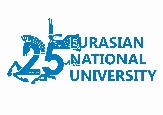 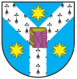 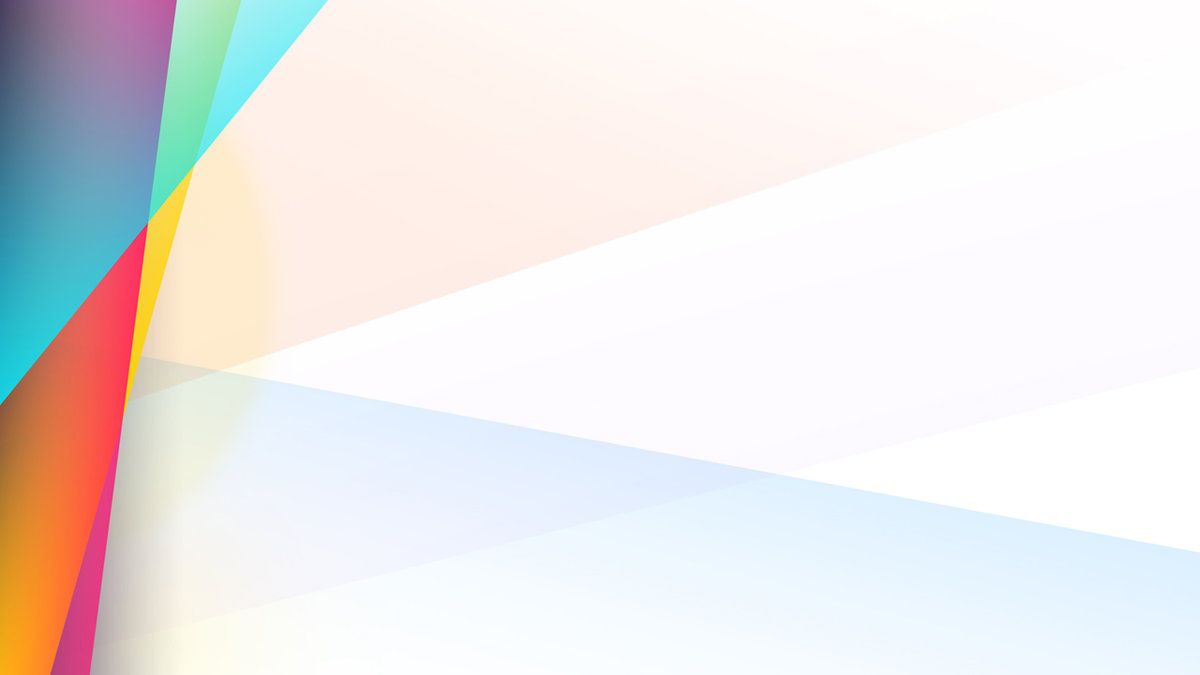 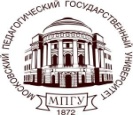 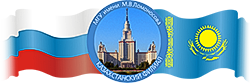 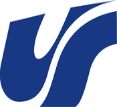 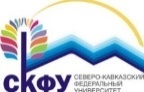 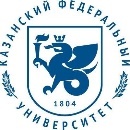 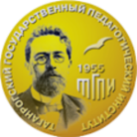 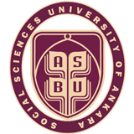 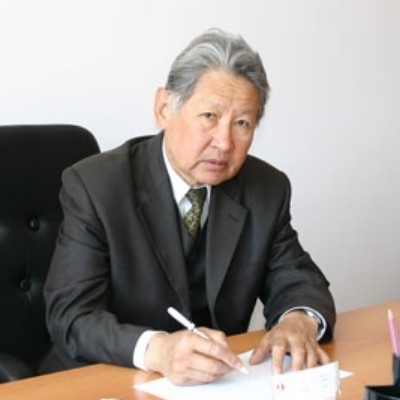 ПРЕДСЕДАТЕЛЬОнгарбаев Е.А.- д.ю.н., профессор, проректор по учебной работе ЕНУ имени Л.Н. Гумилева(г. Нур-Султан, Казахстан)ЧЛЕНЫ НАУЧНОГО КОМИТЕТАЧЛЕНЫ НАУЧНОГО КОМИТЕТАНургали К.Р.д.ф.н., профессор, заведующий кафедрой русской филологии ЕНУ имени Л.Н. Гумилева (г. Нур-Султан, Казахстан)Любоха-КругликИ.д.ф.н.,профессор, директор Института восточнославянской филологии Силезского университета (г. Катовице,Польша)Беженару Л.Е.PhD, профессор кафедры славистики имени Петра КараманаЯсского университета имени А.И. Кузы (г.Яссы, Румыния)Ходус В.П.д.ф.н., профессор, заведующий кафедрой русского языка ГуманитарногоинститутаСеверо-КавказскогоФедерального университета (г. Ставрополь,Россия)Минералова И.Г.д.ф.н., профессор кафедры русской литературы ХХ-ХХI вв. Института филологии Московского педагогического государственного университета(г. Москва, Россия)Галимуллина А.Ф.д.п.н., профессор кафедры русской и зарубежной литературы Института филологии и межкультурной коммуникации Казанского федерального университета (г. Казань, Россия)Нарушевич А.Г.к.ф.н., доцент, заведующий кафедрой русского языка и литературы Таганрогского института имени А.П. Чехова (филиал) ФГБОУ ВО «РГЭУ (РИНХ)» (г.Таганрог, Ростовская обл., Россия)Власова Г.И.д.ф.н., профессор, заведующий кафедрой филологии Казахстанского филиала Московского государственного университета имени М.В. Ломоносова (г. Нур-Султан, Казахстан)Бахар Демирк.ф.н., доцент, заведующая кафедрой русского языка илитературы Анкарского университета социальных наук (г. Анкара, Турция)ОРГАНИЗАЦИОННЫЙ КОМИТЕТПредседатель:Нургали К.Р.д.ф.н., профессор, заведующий кафедрой русской филологии ЕНУ имени Л.Н. Гумилева (г. Нур-Султан, Казахстан)Членыоргкомитета:Бейсенова Ж.С.д.ф.н., профессор кафедры русской филологии ЕНУ имени Л.Н. Гумилева (г. Нур-Султан, Казахстан)Мукажанова Л.Г.к. ф. н., и.о. профессора кафедры русской филологии ЕНУ имени Л.Н. Гумилева (г. Нур-Султан, Казахстан)АзкеноваЖ.К.м.ф.н., ст. преподаватель кафедры русской филологии ЕНУ имени Л.Н. Гумилева (г. Нур-Султан, Казахстан)Толбаева Д.Е.м.ф.н., ст. преподаватель кафедры русской филологии ЕНУ имени Л.Н. Гумилева (г. Нур-Султан, Казахстан)Богданова Ю.В.м. ф. н., преподаватель кафедры русской филологии ЕНУ имени Л.Н. Гумилева (г. Нур-Султан, Казахстан)Мамырбаева Б.Ж.м. п. н.,  преподаватель кафедры русской филологии ЕНУ имени Л.Н. Гумилева (г. Нур-Султан, Казахстан)Асан А.К.м. п. н., преподаватель кафедры русской филологии ЕНУ имени Л.Н. Гумилева (г. Нур-Султан, Казахстан)Cекция 1Теория и методология науки о языке и литературе Cекция 2Актуальные проблемы русского языка и межкультурной коммуникации в условиях полиязычияCекция 3Современные тенденции функционирования русского языка как иностранного Cекция 4Виды и методы анализа художественного текстаСекция 5Литературоведение, перевод и интерпретация текста14.30РЫМГАЛИ НУРГАЛИ КАК УЧЕНЫЙ И ТВОРЧЕСКАЯ ЛИЧНОСТЬВласова Г.И. – д.ф.н., проф., заведующий кафедрой филологии Казахстанского филиала Московского государственного университета имени М.В.Ломоносова (г. Нур-Султан, Казахстан)14.40АКАДЕМИК Р. НҰРҒАЛИЖӘНЕҚАЗАҚДРАМАТУРГИЯСЫМахмутова Гулсая – Л.Н. Гумилев атындағы Еуразия ұлттық университеті, 2-курс магистранты (Нұр-Сұлтан қ., Қазақстан), ғыл. жет. – ф.ғ.д., проф. Байтанасова К.М.14.50Р. НУРГАЛИ О СИНТЕЗЕ ЖАНРОВ В ТРАГЕДИИ «ЕНЛИК-КЕБЕК»Ильясова Шынар – докторант 1 курса Евразийского национального университета имени Л.Н. Гумилева (г. Нур-Султан, Казахстан), науч. рук. – д.ф.н., проф. Тахан С.Ш.15.00ИСПОЛЬЗОВАНИЕ АНГЛИЦИЗМОВ МОЛОДЕЖЬЮ КАЗАХСТАНАНургали Рабига – студентка 4 курса ЕНУ им. Л.Н. Гумилева (г. Нур-Султан, Казахстан), науч. рук. – ст. преп., Султанбекова С.А. 15.10ҚОҢЫР ТҮСІНІҢ ҚАЗАҚ ПОЭЗИЯСЫНДАҒЫ КӨРІНІСАхмер Б.А.– Л.Гумилев атындағы Еуразия ұлттық университетінің2 курс магистранты(Нұр-Сұлтан қ., Қазақстан), ғыл. жет. – ф.ғ.д., проф. Ж. Әскербекқызы15.20ФИЛОЛОГИЧЕСКИЙ И ПЕДАГОГИЧЕСКИЙ РЕЗУЛЬТАТ ОБУЧЕНИЯ ЛИТЕРАТУРЕ В ДИСТАНЦИОННОМ ФОРМАТЕОлюнина Маргарита  – аспирантка 3 курсаИнститута филологии МПГУ (г. Москва, Россия), науч. рук. – д.ф.н., проф.Минералова И.Г.15.30МУЗЫКАЛЬНЫЕ ФОРМЫ В ПОЭЗИИ ВЛАДИМИРА МАЯКОВСКОГОВересович Лилия – студент 5 курса Института  филологии МПГУ (г. Москва, Россия), науч. рук. – д.ф.н., проф. Минералова И.Г.15.40ПРИМЕНЕНИЕ ПРИЕМОВ ТЕХНОЛОГИИ КРИТИЧЕСКОГО МЫШЛЕНИЯ ПРИ ФИЛОЛОГИЧЕСКОМ АНАЛИЗЕ ТЕКСТА ПОВЕСТИ Г. ЩЕРБАКОВОЙ «ВАМ И НЕ СНИЛОСЬ»Сергань Дарья – магистрант 3 курса Таганрогского института имени А.П. Чехова (филиал) ФГБОУ ВПО «РГЭУ (РИНХ)» (г. Таганрог, Россия), науч.рук. - к.ф.н., доц.Нарушевич А.Г.15.50ДОРОГА В РАССКАЗЕ А.П. ЧЕХОВА «РОМАН С КОНТРАБАСОМ»: ИМПЛИЦИТНЫЕ СМЫСЛЫЛедовская Ксения – студент 5курса Таганрогского института имени А.П. Чехова (филиал) ФГБОУ ВПО «РГЭУ (РИНХ)» (г. Таганрог, Россия), науч.рук. - к.ф.н., доц. Кондратьева В.В.16.00ДРАМАТУРГИЯ А.П. ЧЕХОВА И Т. УИЛЬЯМСА: ТИПОЛОГИЯ ОБРАЗОВ И МОТИВОВКовалькова Анна –студент 5курса Таганрогского института имени А.П. Чехова (филиал) ФГБОУ ВПО «РГЭУ (РИНХ)» (г. Таганрог, Россия), науч.рук. - к.ф.н., доц. Кондратьева В.В.16.10ОСОБЕННОСТИ КОНЦЕПТУАЛИЗАЦИИ КАК ЛИЧНОСТНОГО ВОСПРИЯТИЯ ПРОСТРАНСТВА И ВРЕМЕНИ В ЯЗЫКЕ СОВРЕМЕННЫХ ПЕСЕНУшакова Ксения - студент 2 курсаСеверо-Кавказского федерального университета (г. Ставрополь, Россия), науч. рук. – д.ф.н., проф. СКФУ Ходус В.П.16.20ЯЗЫКОВЫЕ СРЕДСТВА ВЕРБАЛИЗАЦИИ «НЕЗРИМОГО» В ТЕКСТАХ Л. АНДРЕЕВА: ФУНКЦИОНАЛЬНЫЙ АСПЕКТАстахова Елена - аспирант 1 курсаСеверо-Кавказского федерального университета (г. Ставрополь, Россия), науч. рук. – д.ф.н., проф. СКФУ Ходус В.П.16.30ТHE SYMBOLISM OF UNIVERSAL AND CULTURAL ELEMENTS IN THE NOVEL "VALLEY OF THE SORCERERS"Лорена Урсу– студент 1 курса ЯсскогоуниверситетаимениАл.Кузы (г. Яссы, Румыния), науч. рук. – д.ф.н., проф. БеженаруЛ.Е.16.40КОНЦЕПТЫ ЛЮБОВЬ И ДРУЖБА В РУССКОМ ЯЗЫКЕКовач Александру –магистр 1 курса Высшей Национальной школы Административных и политических знаний (г. Бухарест, Румыния), науч. рук. – проф. др. Ксения Красовский16.50ПЕРЕВОД ЗАГЛАВИЯ КНИГИ ТАДЕУША КЛИМОВИЧА «POŻARSERCA» НА РУССКИЙ ЯЗЫККарина Якуць–аспирант 1 курса Силезского университета (г. Катовице, Польша), науч. рук. – д.ф.н., проф. Иоланта Любоха-Круглик17.00ФОЛЬКЛОРНЫЙ (ПЕСЕННЫЙ) ИНТЕРТЕКСТ В РОМАНЕ А. АБСАЛЯМОВА «БЕЛЫЕ ЦВЕТЫ»ЯкуповаЛейсан– аспирант 1 курса Казанского федерального университета (г. Казань, Россия), науч. рук. – д.п.н., проф.Мукамедшина Р.Ф.17.10ОСНОВНЫЕ ПРОБЛЕМЫ ДИСТАНЦИОННОГО ОБУЧЕНИЯ ВО ВРЕМЯ ПАНДЕМИИ COVID-19 В ТУРЦИИ Адем Уста – аспирант 2 курса Ататюркского университета (г. Эрзурум, Турция), науч. рук. – к.ф.н., доцент БахарГюнеш17.20ЖАНРОВО-РОДОВОЙ СИНТЕЗ РОМАНА Б. ПАСТЕРНАКА «ДОКТОР ЖИВАГО»Байбуза Александр  – студент 2 курса Казахстанского филиала МГУ им. М.В. Ломоносова (г. Нур-Султан, Казахстан), науч. рук. – д.ф.н., проф. Кривощапова Т.В.17.30Обсуждение докладов